                      Gobierno Municipal El Salto 2018-2021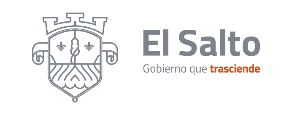 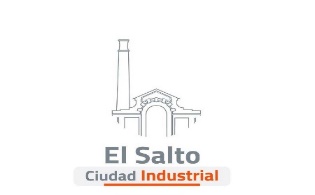 Resumen de informe Junio 2021DIRECCIÓN DE INSPECCIÓN Y VIGILANCIA JEFATURA DE INSPECCIÓN Y CONSTRUCCIÓNJEFATURA DE INSPECCIÓN Y ECOLOGÍAJEFATURA DE COMERCIO EN ESPACIO PÚBLICO Y MERCADOSJEFATURA DE INSPECCIÓN SANITARIA DE CARNES Y SUS DERIVADOSDIRECCIÓN DE INSPECCIÓN Y VIGILANCIA JEFATURA DE INSPECCIÓN Y CONSTRUCCIÓNJEFATURA DE INSPECCIÓN Y ECOLOGÍAJEFATURA DE COMERCIO EN ESPACIO PÚBLICO Y MERCADOSJEFATURA DE INSPECCIÓN SANITARIA DE CARNES Y SUS DERIVADOSDIRECCIÓN DE INSPECCIÓN Y VIGILANCIA JEFATURA DE INSPECCIÓN Y CONSTRUCCIÓNJEFATURA DE INSPECCIÓN Y ECOLOGÍAJEFATURA DE COMERCIO EN ESPACIO PÚBLICO Y MERCADOSJEFATURA DE INSPECCIÓN SANITARIA DE CARNES Y SUS DERIVADOSACTIVIDAD RESULTADORESULTADOReportes ciudadanos recibidosJefatura de comercio 3Reportes ciudadanos recibidosJefatura de construcción 6Reportes ciudadanos recibidosJefatura de rastro 0Reportes ciudadanos recibidosJefatura de ecología7Reportes ciudadanos recibidosTotal16Visitas de inspección realizadasJefatura de comercio50Visitas de inspección realizadasJefatura de construcción40Visitas de inspección realizadasJefatura de rastro35Visitas de inspección realizadasJefatura de ecología 60Visitas de inspección realizadasTotal185Actas de infracción levantadasJefatura de comercio5Actas de infracción levantadasJefatura de construcción 5Actas de infracción levantadasJefatura de rastro1Actas de infracción levantadasJefatura de ecología 4Actas de infracción levantadasTotal15Actas de apercibimientoJefatura de comercio 0Actas de apercibimientoJefatura de construcción 3Actas de apercibimientoJefatura de rastro 8Actas de apercibimientoJefatura de ecología8